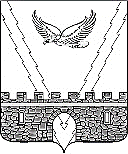 АДМИНИСТРАЦИЯ АПШЕРОНСКОГО ГОРОДСКОГО ПОСЕЛЕНИЯ АПШЕРОНСКОГО РАЙОНАПОСТАНОВЛЕНИЕот 02.09.2014								 № 489г.АпшеронскОб утверждении административного регламентаадминистрации Апшеронского городского поселения Апшеронского района по предоставлению муниципальной услуги  «Признание граждан малоимущими в целях принятия их на учет в качестве нуждающихся в жилых помещениях»В целях реализации Федерального закона от 27 июля 2010 года № 210-ФЗ «Об организации предоставления государственных и муниципальных услуг», в соответствии с приказом Управления информатизации и связи Краснодарского края от 16 мая 2014 года  № 38 «Об утверждении типового (рекомендуемого) перечня муниципальных услуг, в том числе государственных услуг, в предоставлении которых участвуют органы местного самоуправления муниципальных образований Краснодарского края, наделенные отдельными государственными полномочиями, предоставление которых осуществляется по принципу «одного окна» в многофункциональных центрах предоставления муниципальных услуг на территории Краснодарского края», постановлением администрации Апшеронского городского поселения Апшеронского района от 14 октября 2011 года № 889 «О разработке и утверждении административных регламентов исполнения муниципальных функций и административных регламентов предоставления муниципальных услуг» п о с т а н о в л я ю:          1. Утвердить административный регламент администрации Апшеронского городского поселения Апшеронского района по предоставлению муниципальной услуги  «Признание граждан малоимущими в целях принятия их на учет в качестве нуждающихся в жилых помещениях» (прилагается).2. Отделу организационно-кадровой работы администрации Апшеронского городского поселения Апшеронского района (Бондаренко) обнародовать настоящее постановление.          3. Постановление администрации Апшеронского городского поселения   от 17 сентября 2012 года № 734 «Об утверждении административного регламента муниципального казенного учреждения Апшеронского городского поселения Апшеронского района «Жилищно-коммунальная служба» по предоставлению муниципальной услуги «Признание граждан малоимущими в целях при-2нятия их на учет в качестве нуждающихся в жилых помещениях» признать утратившим силу.4. Контроль за выполнением настоящего постановления оставляю за собой.5. Постановление вступает в силу со дня обнародования.Исполняющий обязанностиглавы Апшеронского городского поселения Апшеронского района                                                       Н.И.Покусаева   